Прокуратура Раздольненского района разъясняет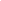 Федеральным законом от 24.02.2021 № 16-ФЗ внесены изменения в примечания к статьям 201 (злоупотребление полномочиями) и 285 (злоупотребление должностными полномочиями) УК РФ.В частности, в пункт 1 примечания к статье 285 УК РФ внесены поправки, касающиеся определения понятия «должностных лиц», которые указаны в статьях главы 30 УК РФ (преступления против государственной власти, интересов государственной службы и службы в органах местного самоуправления).Согласно новым изменениям, должностными лицами в статьях главы 30 УК РФ признаются лица, постоянно, временно или по специальному полномочию осуществляющие функции представителя власти либо выполняющие организационно-распорядительные, административно-хозяйственные функции в государственных органах, органах местного самоуправления, государственных и муниципальных учреждениях, государственных внебюджетных фондах, государственных корпорациях, государственных компаниях, публично-правовых компаниях, на государственных и муниципальных унитарных предприятиях, в хозяйственных обществах, в высшем органе управления которых Российская Федерация, субъект Российской Федерации или муниципальное образование имеет право прямо или косвенно (через подконтрольных им лиц) распоряжаться более чем пятьюдесятью процентами голосов либо в которых Российская Федерация, субъект Российской Федерации или муниципальное образование имеет право назначать (избирать) единоличный исполнительный орган и (или) более пятидесяти процентов состава коллегиального органа управления, в акционерных обществах, в отношении которых используется специальное право на участие Российской Федерации, субъектов Российской Федерации или муниципальных образований в управлении такими акционерными обществами ("золотая акция"), а также в Вооруженных Силах Российской Федерации, других войсках и воинских формированиях Российской Федерации.Изменения, внесенные в примечание к статье 201 УК РФ, касаются определения понятия лица, выполняющего управленческие функции в коммерческой или иной организации.Так, выполняющими управленческие функции в коммерческой или иной организации, за исключением организаций, указанных в пункте 1 примечаний к статье 285 УК РФ, либо в некоммерческой организации, не являющейся государственным органом, органом местного самоуправления либо государственным или муниципальным учреждением, признается лицо, выполняющее функции единоличного исполнительного органа либо члена совета директоров или иного коллегиального исполнительного органа, или лицо, постоянно, временно либо по специальному полномочию выполняющее организационно-распорядительные или административно-хозяйственные функции в этих организациях.Указанные изменения вступили в законную силу 07.03.2021.И.о. прокурора района
Ю.Ю. Березовиченко